INDICAÇÃO Nº                 Assunto: Solicita a execução de serviço de tapa-buraco, na Avenida Nossa Senhora das Graças conforme especifica.Senhor Presidente,                     CONSIDERANDO que moradores vieram até este vereador, solicitar a execução de tapa buracos na referida Avenida devido ao local ter um grande volume de tráfego de veículos e pedestres, podendo vir a causar acidentesINDICO, ao Sr. Prefeito Municipal, nos termos do Regimento Interno desta Casa de Leis, que se digne Sua Excelência determinar ao setor competente da Administração que providencie para que seja executado em caráter de urgência o serviço de tapa-buraco no local indicado.                                    SALA DAS SESSÕES, 22 de novembro de 2017.AILTON FUMACHIVereador – PR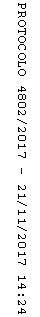 